大同大學餐廳膳食衛生檢查結果檢查時間:110年7月5日(星期一)上午0900-1100時檢查人員:連靜慧營養師、鄭凌憶經理缺失項目: 上次(6月30日)衛生檢查缺失複查，請參閱表1。上次(6月30日)衛生檢查缺失複查和改善狀況照片，請參閱表2。本週個別餐廳缺失統計表，請參閱表3。本週熱藏食物中心溫度檢測照片記錄，請參閱記錄表4。表1. 上週缺失統計表表2.上週檢查缺失改善照片表3.本週個別餐廳缺失統計表(無缺失)4.本週熱藏食物中心溫度檢測照片記錄敬陳總務長餐廳作業場所衛生管理複檢從業人員衛生管理複檢驗收及儲存衛生管理複檢其他複檢尚志尚志自助餐/中央廚房炸油機外觀不潔ok分裝木耳請在外包裝標示品名及有效日期ok豆皮和角螺是基因改造的黃豆食品,請退回給廠商，校園只能使用非基因改造食品。ok尚志自助餐/中央廚房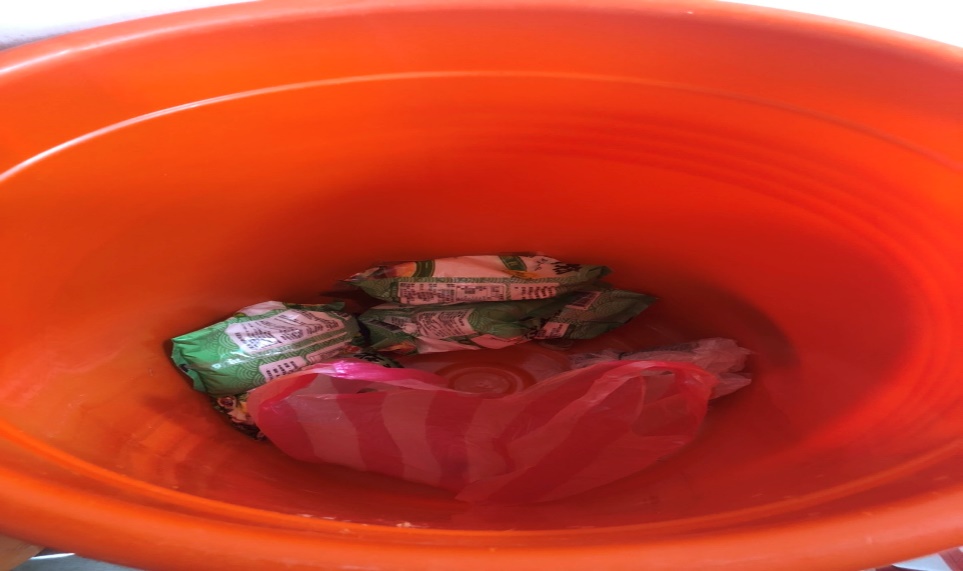 豆皮為基因改造的黃豆食品,請退回給廠商，校園只能使用非基因改造食品(已退回)尚志自助餐/中央廚房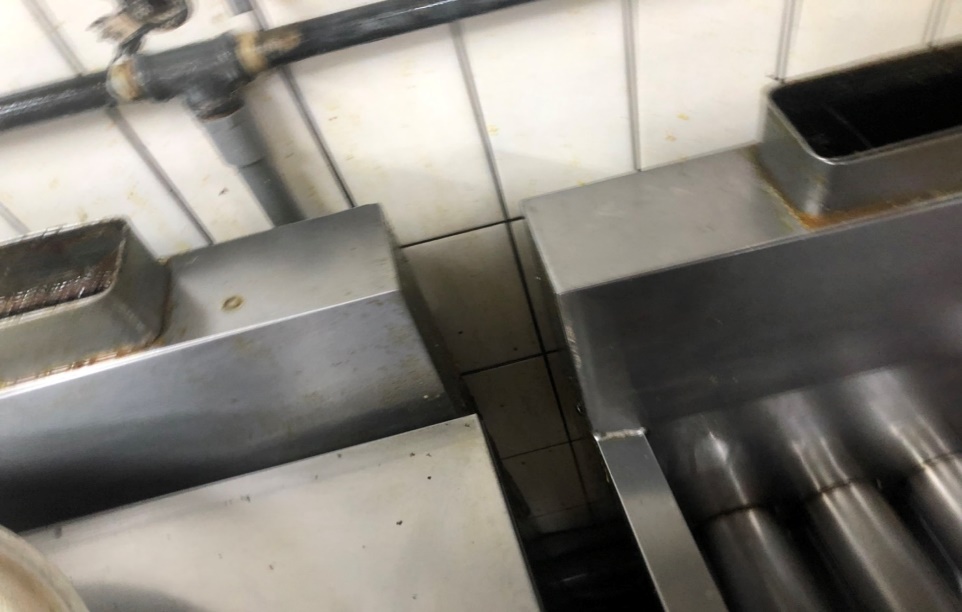 炸油機外觀不潔(已改善)餐廳作業場所衛生管理從業人員衛生管理驗收及儲存衛生管理其他尚志尚志自助餐/中央廚房餐廳/菜餚照片中心溫度尚志自助餐/中央廚房烤雞腿排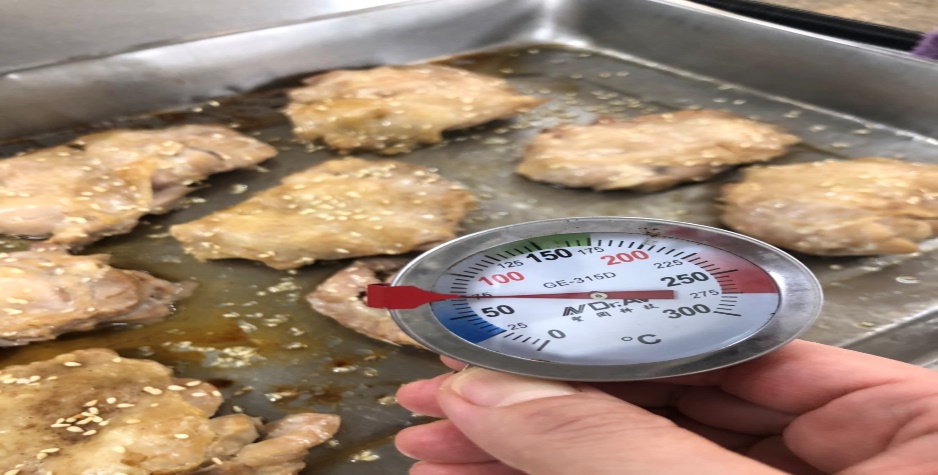 75℃ 承辦人總務處組長總務長